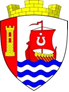 Муниципальное образование«Свердловское городское поселениеВсеволожского муниципального районаЛенинградской области»АДМИНИСТРАЦИЯПОСТАНОВЛЕНИЕ«13» сентября 2023 г.                                                                                 № 766/01-03г.п. им. СвердловаВ соответствии с Федеральным  законом  от 06.10.2003 №131-ФЗ «Об общих принципах организации местного самоуправления в Российской Федерации», Уставом  муниципального образования «Свердловское городское поселение» Всеволожского муниципального района Ленинградской области в целях формирования благоприятных условий для всестороннего развития молодежи, развития общественных объединений, деятельность которых связана с реализацией государственной молодежной политики на территории муниципального образования «Свердловское городское поселение» Всеволожского муниципального района Ленинградской области (далее – МО «Свердловское городское поселение»), а также стимулирования молодежной предпринимательской активности на территории МО «Свердловское городское поселение» путем создания инфраструктуры для реализации мероприятий по работе с молодежью на территории МО «Свердловское городское поселение», администрация муниципального образования «Свердловское городское поселение» Всеволожского района Ленинградской области постановляет:Утвердить Положение о молодежном коворкинг-центре на территории муниципального образования «Свердловское городское поселение» Всеволожского муниципального района Ленинградской области, согласно приложению к настоящему постановлению.Настоящее постановление подлежит официальному опубликованию на официальном сайте администрации муниципального образования «Свердловское городское поселение» Всеволожского муниципального района Ленинградской области в сети Интернет.Настоящее постановление вступает в силу после его подписания.Контроль за исполнением постановления возложить на заместителя главы администрации по социальным вопросам и организационной работе 
Ю.Ф. Рейхерт.Глава администрации                                                                                В.И. ТулаевПриложениеУтверждено постановлением администрацииот 13 сентября 2023 г. № 766/01-03ПОЛОЖЕНИЕо молодежном коворкинг-центре на территории муниципального образования «Свердловское городское поселение» Всеволожского муниципального района Ленинградской области (далее – Положение)Общие положенияНастоящее Положение регулирует деятельность молодежного коворкинг-центра, организованного на базе муниципального казенного учреждения «Культурно-досуговый центр «Нева» (далее – МКУ «КДЦ «Нева») муниципального образования «Свердловское городское поселение» Всеволожского муниципального района Ленинградской области (далее – МО «Свердловское городское поселение»), его цели, задачи, порядок организации работы, а также устанавливает Правила пользования рабочим местом в молодежном коворкинг-центре согласно приложению к настоящему Положению.Молодежный коворкинг-центр ведет свою деятельность в соответствии с действующим законодательством Российской Федерации, нормативными правовыми актами Ленинградской области, Стандартом деятельности молодежных коворкинг-центров на территории муниципальных образований Ленинградской области, утвержденного приказом Комитета по молодежной политике Ленинградской области от 25.03.2022 № О-4/2022, настоящим Положением.К отношениям, не урегулированным настоящим Положением, применяются положения законодательства Российской Федерации, а также нормативно-правовых актов Ленинградской области, МО «Свердловское городское поселение» и локальных актов МКУ «КДЦ «Нева».В настоящем Положении используются следующие основные понятия:Молодежный коворкинг-центр - организованное пространство, оснащенное оборудованными рабочими местами, сдаваемое в аренду (в том числе безвозмездную) на необходимый срок (час, день, неделю, но не более 30 дней в подряд) с необходимыми для организации и ведения обучающей, образовательной, добровольческой, предпринимательской, общественной деятельности, набором услуг, оказываемых на его территории;Резидент молодежного коворкинг-центра – физическое лицо в возрасте от 14 до 35 лет, индивидуальный предприниматель в возрасте от 18 до 35 лет, заключившее с МКУ «КДЦ «Нева» договор оказания услуг и (или) аренды (в том числе безвозмездной) с целью получения услуг и (или) осуществления своей деятельности на территории молодежного коворкинг-центра.Молодежный коворкинг-центр осуществляет свою деятельность в соответствии с планом, утвержденным директором МКУ «КДЦ «Нева».Молодежный коворкинг-центр включает в себя переговорную комнату, конференц-зону, зону кухни, рабочую зону и туалетную комнату.Цели и задачиЦелью создания молодежного коворкинг-центра на территории МО «Свердловское городское поселение» является формирование благоприятных условий для всестороннего развития молодежи, развитие общественных объединений, деятельность которых связана с реализацией государственной молодежной политики на территории МО «Свердловское городское поселение», а также стимулирование молодежной предпринимательской активности на территории МО «Свердловское городское поселение» путем создания инфраструктуры для реализации мероприятий по работе с молодежью на территории МО «Свердловское городское поселение».Задачами деятельности молодежного коворкинг-центра на территории МО «Свердловское городское поселение» являются:обеспечение доступа целевой аудитории к инфраструктуре молодежного коворкинг-центра;взаимодействие, обмен опытом с другими молодежными коворкинг-центрами в Ленинградской области, Российской Федерации;организация и проведение обучающих мероприятий, конференций, семинаров, тренингов, мастер-классов, иных мероприятий, направленных на реализацию государственной молодежной политики;создание сообщества общественных объединений, деятельность которых связана с реализацией государственной молодежной политики на территории МО «Свердловское городское поселение»; создание молодежного предпринимательского сообщества                                                                   с участием резидентов молодежного коворкинг-центра, субъектов малого и среднего предпринимательства (в том числе потенциальных);предоставление консультационных и информационных услуг                                                          по вопросам реализации государственной молодежной политики на территории МО «Свердловское городское поселение».Виды услуг, предоставляемых молодежным коворкинг-центромБазовый пакет услуг, предоставляется резидентам молодежного коворкинг-центра на безвозмездной основе:обеспечение оборудованным рабочим местом;предоставление переговорной комнаты;предоставление доступа к беспроводному высокоскоростному Интернету;предоставление ящика для хранения личных вещей.Дополнительные услуги, предоставляются резидентам молодежного коворкинг-центра на возмездной основе:организация обучающих мероприятий, конференций, семинаров, тренингов, мастер-классов и иных мероприятий;предоставление возможности копирования и печати, поддержка в рамках услуг, предоставляемых Коворкинг-центром;использование конференц-зоны.Ответственность сторонРезиденты молодежного коворкинг-центра несут ответственность за порчу рабочего места и/или иного имущества в молодежном коворкинг-центре в соответствии с действующим законодательством Российской Федерации.Резиденты молодежного коворкинг-центра несут риск, связанный                                       с повреждением и утратой своего имущества, по любой причине, в том числе в случае пожара, затопления или иного бедствия, или события, произошедшего не по вине МКУ «КДЦ «Нева».Обеспечение конфиденциальности предоставленных сведенийЛюбая информация, полученная МКУ «КДЦ «Нева» и содержащая сведения, разглашение которых может нанести убытки резиденту молодежного коворкинг-центра, является конфиденциальной и не подлежит разглашению третьим лицам, за исключением случаев, предусмотренных действующим законодательством Российской Федерации.Персональные данные, полученные от резидентов молодежного коворкинг-центра, подлежат защите в соответствии с требованиями действующего законодательства Российской Федерации.Приложениек ПоложениюПРАВИЛА ПРЕБЫВАНИЯв молодежном коворкинг-центре на территории муниципального образования «Свердловское городское поселение» Всеволожского муниципального района Ленинградской областиОбщие положенияПосетители молодежного коворкинг-центра обязаны ознакомиться с Положением о молодежном коворкинг-центре на территории муниципального образования «Свердловское городское поселение» Всеволожского муниципального района Ленинградской области (далее – МО «Свердловское городское поселение») и соблюдать настоящие Правила пребывания (далее – Правила).При первом посещении молодежного коворкинг-центра посетитель обязан подписать согласие о соблюдении настоящих Правил.Правила поведения посетителей на территории молодежного-коворкинг центраПри посещении молодежного коворкинг-центра посетителям необходимо руководствоваться настоящими Правилами и соблюдать нормы действующего законодательства.Посетитель имеет возможность в рамках осуществления самостоятельной работы и/или организации собственного досуга в молодежном коворкинг-центре использовать собственное имущество по предварительному согласованию с представителем молодежного коворкинг-центра.Запрещается нахождение на территории молодежного коворкинг-центра в состоянии алкогольного, наркотического или токсического опьянения, распивать алкогольные напитки.Запрещается курение (в том числе, электронных сигарет, вейпов и пр.) на территории молодежного коворкинг-центра.Запрещается переставлять инвентарь и оборудование в молодежном коворкинг-центре без предварительного согласования с представителем молодежного коворкинг-центра.Запрещается проносить на территорию молодежного коворкинг-центра крупногабаритные предметы без согласования с представителем молодежного коворкинг-центра.Запрещается входить на территорию молодежного коворкинг-центра с животными.Находясь на территории молодежного коворкинг-центра необходимо перевести электронные устройства в бесшумный режим.Посетителю молодежного коворкинг-центра необходимо бережно относиться к оборудованию, технике и офисной мебели. В случае порчи оборудования, техники и офисной мебели посетитель обязан возместить ущерб.Меры безопасности и ответственность посетителейВо время организации и проведения мероприятий в молодежном коворкинг-центре посетитель обязан соблюдать меры безопасности.В случае возникновения чрезвычайных происшествий посетитель обязан сообщить об этом представителю молодежного коворкинг-центра.По окончании работы посетитель обязан привести в надлежащий вид рабочее место, в том числе, пространство в досуговой зоне.Посетители молодежного коворкинг-центра несут материальную ответственность за причиненный имуществу, оборудованию, инвентарю ущерб или его потерю в соответствии с законодательством Российской Федерации.Посетители, нарушившие настоящие Правила, исключаются из молодежного-коворкинг центра.Об утверждении Положения о молодежном коворкинг-центре на территории муниципального образования «Свердловское городское поселение» Всеволожского муниципального района Ленинградской области